Dato il grafico della funzione reale f. Leggi con la maggior precisione possibile dal grafico:
 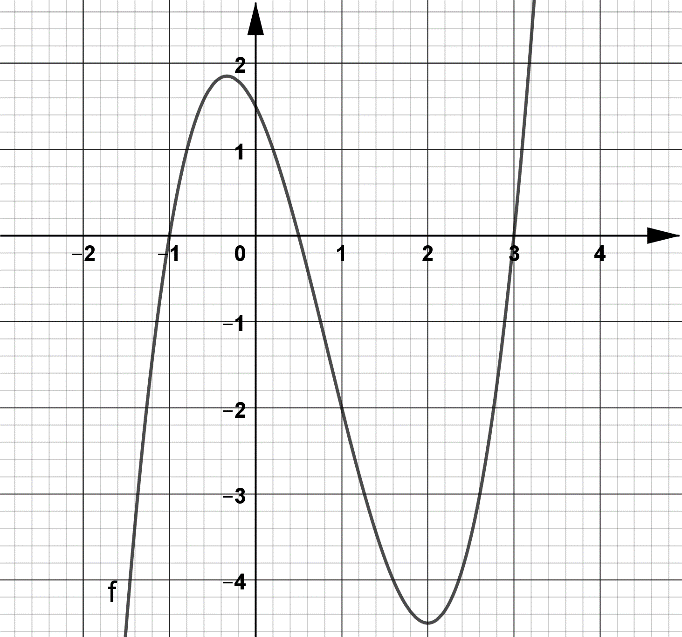 L’immagine di 1.L’immagine di 2.f(–1)f(–2)Gli argomenti che hanno come immagine 0.L’argomento che ha come immagine 2.f(a) = 2, a=?

Rappresenta graficamente la funzione p, per argomenti nell’intervallo da 0 a 20.

 	Considera la funzione reale f, definita come la radice quadrata di x.
 	Rappresentala graficamente per argomenti nell’intervallo da 0 a 1, usando 10 quadretti per l’unita.Rappresentala graficamente per argomenti nell’intervallo da 0 a 20.Esegui la distributiva e semplifica il più possibile:Estrai i fattori da radice e poi semplifica usando la messa in evidenza:
Calcola (quando possibile sfrutta le proprietà delle potenze):
Calcola l’area laterale di un parallelepipedo rettangolo, sapendo che la somma di tutti gli spigoli è di , che uno degli spigoli di base è i 5/8 dell’altro e che l’altezza del solido è i 3/4 del perimetro di base.	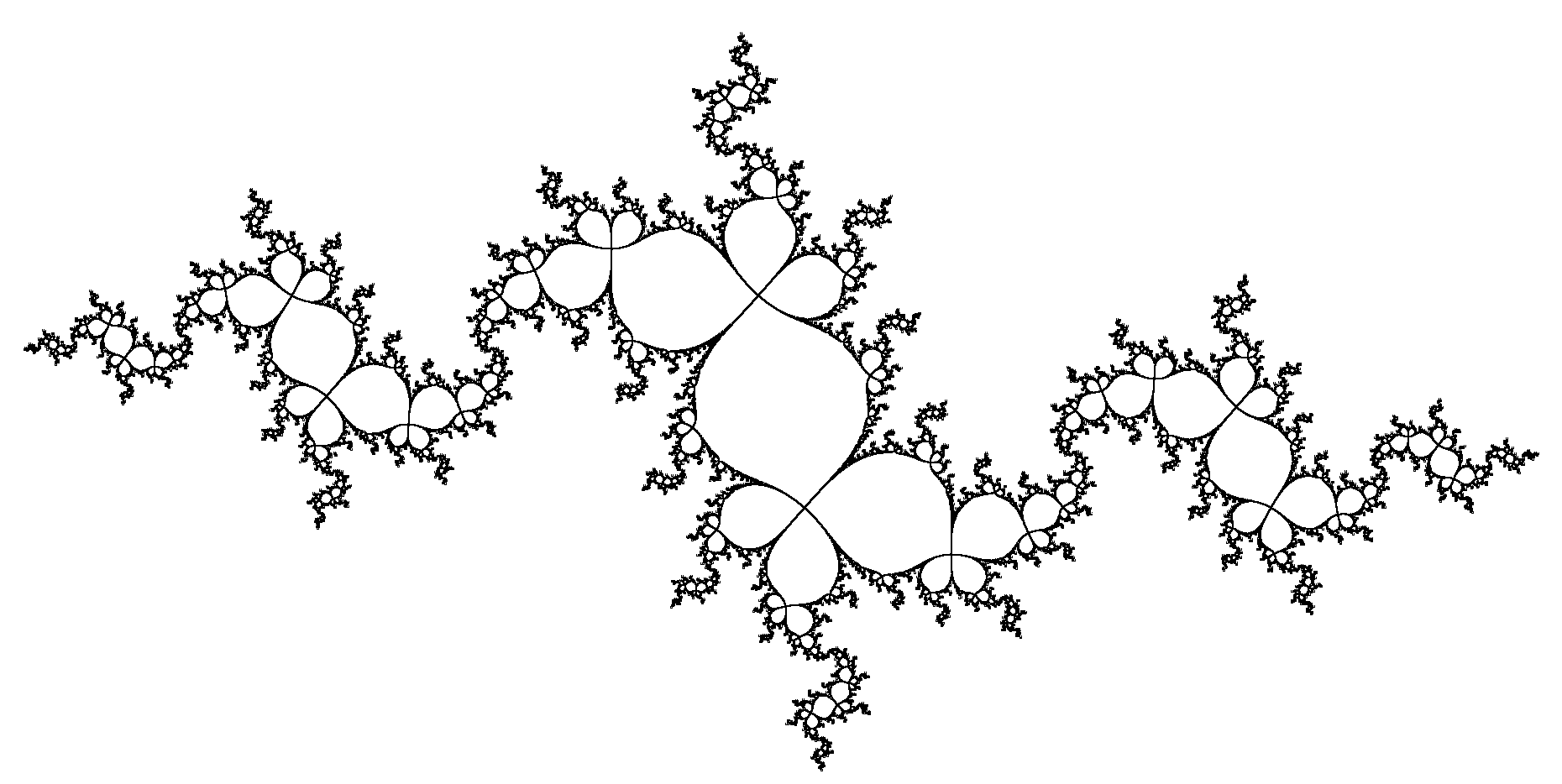                  Insieme di JuliaSerie 18                                 Da consegnare entro il: ………………………